M14.01A  DOMANDA DI PREISCRIZIONE/ISCRIZIONE  (DDIF)             N. ISCR.___________ SEDE/CFP __________________________________________SEZIONE RISERVATA ALLA SEGRETERIA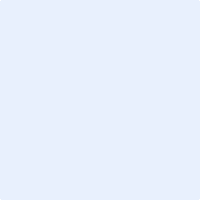 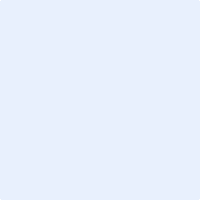  ID CORSO 	Anno Formativo 	 TIPOLOGIA/TITOLO CORSO: 	 SETTORE: 	   TRIENNALE Anno Corso          1°         2°        3°                              4°SOSTEGNO 	  SI 	Anno rinnovo 	 RELIGIONE 	  SI 	  NO DOTE: 	  SI 	  NOPERMESSO DI SOGGIORNO 	  SI 	scadenza 	SEZIONE RISERVATA AL RICHIEDENTE (del genitore o di chi ne fa le veci per gli allievi minorenni)II/La sottoscritto/a  in qualità di  genitore  tutore  diretto interessatosottopone la presente richiesta di iscrizione al corso DATI ANAGRAFICI DELL’ALLIEVOCognome e Nome nato/a il  a  ()Stato di nascita C.F. SESSO 	 Maschio 	 Femmina CITTADINANZA 	 Italiana	 Altro indicare lo Stato RESIDENZA Via/Piazza   n° Comune  cap.    Prov Tel.fisso   Cell. allievo/a Cognome nome madre  Cell. Cognome nome padre  Cell. e-mail allievo/a e-mail famiglia Altre persone e telefoni da utilizzare in casi di urgenza  (Nel caso in cui la residenza non coincida con il domicilio)DOMICILIO Via/Piazza  n°Comune  cap.  Prov TITOLO DI STUDIO POSSEDUTO:    Nessun titolo o licenza elementare    Licenza scuola media o superamento biennio scuola superiore    Diploma di maturità o diploma di scuola superiore    Qualifica professionale     ALTRO indicare SCUOLA di provenienza:  Anno conseguimento   Voto: COMPILAZIONE A CURA DEL RICHIEDENTE (del genitore o di chi ne fa le veci per gli allievi minorenni)CONDIZIONIIl/La sottoscritto/a 	autocertifica la veridicità delle dichiarazioni espresse nella domanda di iscrizione (ai sensi degli articoli 46 e 47 del DPR 445/2000);conferma di avere verificato che i contatti telefonici ed e-mail sono corretti ed è a conoscenza del fatto che saranno utilizzati per concordare i successivi appuntamenti di perfezionamento dell’iscrizione;dichiara di essere stato informato dei prerequisiti previsti per il corso;dichiara di essere a conoscenza che la partecipazione al corso dipende:dall’effettivo avvio del corso stessodall’ordine di preiscrizione in caso di sovrannumero delle domande, rispetto al numero di partecipanti previsti; o dalla selezione/orientamento (ove previsti e secondo i criteri di selezione prestabiliti: titolo di studio, eventuali esperienze formative pertinenti, esperienze professionali e esito del colloquio individuale)dichiara di essere a conoscenza che l’iscrizione diventa definitiva dopo la consegna dei documenti richiestiData 	Firma 	COMPILAZIONE A CURA DEL RICHIEDENTE (del genitore o di chi ne fa le veci per gli allievi minorenni)ESERCIZIO DEL DIRITTO DI SCEGLIERE SE AVVALERSI O NON AVVALERSI DELL’INSEGNAMENTO DELLA RELIGIONE CATTOLICAPremesso che lo Stato Italiano assicura l’insegnamento della religione cattolica nelle scuole di ogni ordine e grado in conformità all’accordo che apporta modifiche al Concordato Lateranense (art 9.2), questa sezione del presente modulo costituisce richiesta all’autorità scolastica in ordine all’esercizio del diritto di scegliere se avvalersi o non avvalersi dell’insegnamento della religione cattolica.La scelta operata all’atto dell’iscrizione ha effetto per l’intero anno scolastico cui si riferisce e per i successivi anni di corso in cui sia prevista l’iscrizione d’ufficio fermo restando il diritto di scegliere ogni anno se avvalersi o non avvalersi dell’insegnamento della religione cattolicaIl/La sottoscritto/a 	sceglie di avvalersi dell’insegnamento della religione cattolica	 di NON avvalersi dell’insegnamento della religione cattolica	 Data   	Firma Data          Firma 	dell’allievo (in caso di richiesta di iscrizione avanzata dal genitore o tutore)Art. 9.2 dell’Accordo, con protocollo addizionale, tra  e  firmato il 18 febbraio 1984, ratificato con la legge 25 marzo 1985, n. 121, che apporta modificazioni al Concordato Lateranense dell’11 febbraio 1929: “, riconoscendo il valore della cultura religiosa e tenendo conto che i principi del cattolicesimo fanno parte del patrimonio storico del popolo italiano, continuerà ad assicurare, nel quadro delle finalità della scuola, l’insegnamento della religione cattolica nelle scuole pubbliche non universitarie di ogni ordine e grado.Nel rispetto della libertà di coscienza e della responsabilità educativa dei genitori, è garantito a ciascuno il diritto di scegliere se avvalersi o non avvalersi di detto insegnamento.All’atto dell’iscrizione gli studenti o i loro genitori eserciteranno tale diritto, su richiesta dell’autorità scolastica, senza che la loro scelta possa dar luogo ad alcuna forma di discriminazioneNOTE INTEGRATIVEINFORMATIVA SUL TRATTAMENTO DEI DATI PERSONALI AI SENSI DELL’ART. 13 REG. EU 2016/679La informiamo che i dati raccolti saranno trattati ai sensi della normativa vigente in tema di protezione dei dati personali.Il Titolare del trattamento è AFOL Metropolitana, con sede in Milano, via Soderini 24 (p. IVA 08928300964).Il Responsabile protezione dati (c.d. DPO) è contattabile all’indirizzo dpo@afolmet.it.Categorie di dati e finalità del trattamentoI dati personali “comuni” (anagrafici, lavorativi e di contatto) forniti verranno utilizzati, per dare esecuzione al contratto formativo sottoscritto dalle parti, allo scopo di:avviare, gestire e portare a termine l’erogazione di servizi formativi, compresa l’attivazione di tirocini curricolari. I dati personali “comuni” (anagrafici, lavorativi e di contatto) forniti potranno essere altresì utilizzati, previo consenso, allo scopo di:b) fornire il servizio di incontro domanda-offerta di lavoro finalizzato al collocamento lavorativo;c) inviare materiale informativo e promozionale relativo ai nostri servizi e prodotti (attraverso e-mail, sms e contatti telefonici).Modalità del trattamento Il trattamento sarà effettuato con modalità sia automatizzate, su supporto elettronico e/o su nostre banche dati, sia non automatizzate, su supporto cartaceo, secondo principi di correttezza, liceità e trasparenza, in modo da tutelare in ogni momento la riservatezza e i diritti dell’interessato nel rispetto di quanto previsto dalla vigente normativa.Tempi di conservazione dei datiI dati verranno conservati per il tempo necessario a perseguire le finalità indicate e nel rispetto degli obblighi di legge.4.	Conferimento dei datiIl conferimento dei dati è:per le finalità di cui al punto 1 a) facoltativo, ma l’eventuale mancato conferimento comporta l’impossibilità di iscriversi ai corsi;per le finalità di cui al punto 1 b) e c) facoltativo.5. Ambito di comunicazione e diffusione dei datiIn relazione alle finalità di cui al punto 1, i dati personali potranno essere condivisi con:soggetti pubblici o privati per attività strumentali alle finalità indicate, di cui AFOL Metropolitana si avvarrà come Responsabili del trattamento (l’elenco completo dei Responsabili del trattamento è disponibile inviando una richiesta scritta al Titolare);soggetti, enti o autorità a cui sia obbligatorio comunicare i Suoi dati personali in forza di disposizioni di legge o di ordini delle autorità;enti finanziatori di livello locale, regionale, nazionale o comunitario a cui sia obbligatorio comunicare i Suoi dati personali in forza delle disposizioni contenute in avvisi o bandi pubblici;soggetti privati (aziende ospitanti) con i quali AFOL Metropolitana collabora per l’attivazione tirocini curricolari, ai fini dell’alternanza scuola-lavoro;soggetti privati (datori di lavoro) con i quali AFOL Metropolitana collabora per l’erogazione del servizio di incontro domanda/offerta di lavoro, previo consenso al trattamento dati per le finalità di cui al punto 1.b).I dati non saranno in alcun modo soggetti a diffusione. Gli stessi - in caso di opportunità formative/lavorative all’estero (per es. tirocini curricolari) - potrebbero essere oggetto di trasferimento verso paese terzo o verso un’organizzazione internazionale.6. Diritti dell’interessatoIn ogni momento, Lei potrà esercitare il diritto di:chiedere al Titolare l’accesso ai dati, la loro cancellazione, la rettifica dei dati inesatti, l’integrazione dei dati incompleti, nonché la limitazione del trattamento nei casi previsti dall’art. 18 del GDPR;nel caso in cui siano presenti le condizioni per l’esercizio del diritto alla portabilità di cui all’art. 20 del GDPR, ricevere in un formato strutturato, di uso comune e leggibile da dispositivo automatico i Dati forniti al Titolare, nonché, se tecnicamente fattibile, trasmetterli ad altro Titolare senza impedimenti;opporsi al trattamento in qualsiasi momento ed anche nel caso di trattamento per finalità di marketing diretto;revocare il consenso in qualsiasi momento senza pregiudicare la liceità del trattamento basata sul consenso prestato prima della revoca;proporre reclamo a un’autorità di controllo.Per esercitare tali diritti potrà formulare espressa richiesta scritta da inviarsi ad AFOL Metropolitana, via Soderini 24, 20146 Milano o a mezzo posta elettronica all’indirizzo segreteriagenerale@pec.afolmet.it. ***Io sottoscritto/a dichiaro di aver ricevuto l’informativa che precede e, alla luce dell’informativa ricevuta:     esprimo il consenso		 NON esprimo il consenso al trattamento dei dati personali per le finalità di cui al punto 1 b)    esprimo il consenso		 NON esprimo il consenso al trattamento dei dati personali per le finalità di cui al punto 1 c).Luogo, data Firma 